BAB I
PENDAHULUANLatar BelakangRumah sakit sebagai pelayanan publik membutuhkan sistem informasi yang cepat, akurat dan lengkap untuk meningkatkan pelayanannya kepada pasien. Pencatatan data dari pasien harus dilakukan dengan cepat dan akurat, dan data  ini juga dapat berguna bagi manajemen rumah sakit untuk mendapatkan informasi tentang data yang ada. Oleh karena itu, penggunaan sistem informasi yang tepat dan mampu memberikan informasi yang tepat waktu dan akurat pada saat dibutuhkan sangat penting untuk memenuhi semua kebutuhan rumah sakit. Klinik General Check Up – (GCU) merupakan klinik yang melakukan tindakan preventif yang berfungsi untuk mengetahui dan mengukur kesehatan fisik tubuh secara labor atoris, khususnya dengan kinerja faal organ dalam tubuh (Jantung, Paru-Paru, Hati, Ginjal dan Organ tubuh yang lain) dan untuk mengetahui kekurangan ataupun kelebihan produk kimia klinik dalam darah. Klinik General Check Up saat ini, masih belum memiliki sistem informasi dan tidak terintegrasi dengan sistem informasi yang dimiliki oleh Rumah Sakit Saiful Anwar, sehingga petugas memasukan data dua kali input dari Klinik General Check Up menggunakan excel dan kedalam sistem informasi rumah sakit. Kegiatan yang berlangsung kurang efisien dari segi waktu pada Klinik General Check Up pasien banyak menghabiskan waktu untuk mengantri, pasien mengambil no antrian di mesin dan memilih tujuan poli, pasien menunggu panggilan, setelah itu pasien menuju loket pendaftaran untuk melakukan registrasi, selanjutnya pasien menunjukan eticket untuk melakukan pembayaran dan mendapatkan kwintasi. Pasien menuju Klinik General Check Up dengan menunjukan kwintasi, untuk melakukan pemeriksaan, kegiatan yang berlangsung kurang efektif dalam proses pemberian layanan kepada pasien.Berdasarkan masalah diatas penulis mendapatkan kesimpulan bahwa, perlu untuk dirancang sistem informasi pelayanan pada klinik GCU untuk meningkatkan kualitas pelayanan dan mempermudah petugas dalam mengolah data. Sistem informasi ini dapat membuat proses bisnis lebih efektif dan efisien.Rumusan MasalahRumusan masalah yang diangkat dalam penelitian ini sesuai dengan latar belakang yang telah di sebutkan di atas adalah bagaimana membuat sebuah website sistem informasi klinik yang dapat menangani masalah proses dalam mengolah data yang kurang akurat, mengurangi waktu tunggu pasien yang terlalu lama. Dengan masalah yang ada penulis akan menerapkan sistem informasi klinik.TujuanBerdasarkan rumusan masalah yang ada. Tujuan dari penelitian ini adalah Membangun sistem informasi klinik general check - up berbasis website yang dapat mengintegrasikan data pasien dan memberikan pelayanan kesehatan yang lebih cepat, akurat, serta memudahkan pengelolaan informasi pada klinik.ManfaatManfaat dari penelitian ini adalah sebagai berikut :Meningkatkan kelangsungan dan efisiensi proses administrasi.Mempermudah dalam perekapan data dan pengolahan data.Mempermudah dalam mendapatkan informasi yang baru dan akurat.Transaksi diproses secara otomatis tanpa konfirmasi.Batasan MasalahBatasan masalah adalah sebagai berikut :Sistem yang akan dibangun merupakan sistem informasi untuk menangani proses dan data yang terkait langsung dengan operasional klinik.Sistem informasi yang dibuat menggunakan bahasa pemrograman PHP berbasis website.Integrasi dengan payment gateway memungkinkan proses pembayaran secara otomatis.Fitur manajemen yang disediakan mempermudah pengguna dalam mengola data klinik. Metodologi PenelitianTempat dan Waktu PenelitianPenelitian dilaksanakan pada bulan oktober 2022 dan dilakukan di Klinik General Check-UP Rumah Sakit umum Dareah (RSUD) Dr. Saiful Anwar Malang.Bahan dan Alat PenelitianPerangkat KerasLaptop Asus, dengan detail spesifikasi prosesor INTEL I5 dan RAM 4GB.Perangkat LunakVisual Studio Code digunakan untuk editor.MySQL digunakan untuk database.Xampp digunakan untuk membuat server local.Pengumpulan Data dan InformasiTeknik pengumpulan data dan informasi dalam penelitian ini dengan wawancara untuk mendapatkan data di dilapangan kepada pegawai klinik  untuk mengetahui proses yang berlangsung, agar dapat menemukan masalah yang akan diteliti dan mendapatkan data pendukung.Analisis DataDalam membangun sistem ini, penulis menerapkan metode deskriptif dengan pendekatan kualitatif. Dengan menguraikan keadaan pada tempat observasi untuk melakukan analisa sehingga memahami proses kerja sistem untuk memperoleh suatu kesimpulan.Prosedur Penelitian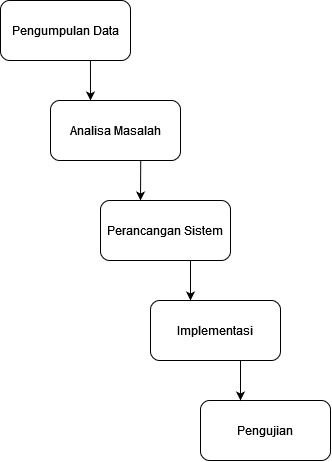 Gambar 1.1 Diagram Alir PenelitianPengumpulan DataPada tahap ini penulis mengumpulkan data yang berkaitan dengan klinik serta bagaimana proses bisnis yang berjalan tersebut. Berbagai data yang dikumpulkan oleh penulis berdasarkan hasil dari observasi, studi kepustakaan, dan wawancara sehingga dapat membantu penulis dalam melakukan penelitian.Analisa MasalahPada tahap ini penulis membahas mengenai kebutuhan sistem baru yang dibutuhkan dalam pembuatan sistem informasi klinik general checkup dan kendala apa saja yang telah ada sebelum sistem tersebut dibuat.Perancangan SistemPada tahap perancangan sistem penulis mempersiapkan sistem seperti apa yang akan dibuat sesuai dengan data yang telah dikumpulkan. Pada tahap ini akan menghasilkan keluaran berupa flowchart cara kerja program dan juga database yang telah dirancang berdasarkan kebutuhan program.ImplementasiPada tahap implementasi penulis mulai membuat program berdasarkan rancangan sistem yang telah dibuat pada tahap sebelumnya.PengujianKetika tahap implementasi sudah selesai maka penulis akan melakukan uji coba terhadap program yang ada. Jika masih ada kendala ataupun ketidak sesuaian program maka penulis akan melakukan revisi atau implementasi ulang. Sistematika PenulisanDalam penulisan tugas akhir ini sistematika penulisan yang digunakan sebagai berikut : BAB I PENDAHULUANPada bab ini berisi tentang latar belakang, rumusan masalah, tujuan, manfaat, batasan masalah, metodologi penelitian dan sistematika penulisan.BAB II LANDASAN TEORIPada bab ini berisi tentang sumber penelitian terdahulu serta teori - teori yang mendasari penulisan dalam memecahkan masalah tugas akhir ini.BAB III ANALISA DAN PERANCANGANPada bab ini berisi tentang analisa, perancangan Menjelaskan tentang analisis, gambaran teknis pembuatan sistem serta menjelaskan langkah-langkah yang harus dilakukan dalam mendesain sistem yang akan digunakan.BAB IV PEMBAHASANPada bab ini berisi tentang pemecahan masalah yang dihadapi, implementasi sistem, dan juga uji coba program yang telah dibuat.BAB V PENUTUPPada Bab ini berisi tentang kesimpulan yang diperoleh dari pembuatan tugas akhir serta saran dari penulis untuk pengembangan selanjutnya program yang telah dibuat.